专利合作条约(PCT)
技术合作委员会第二十八届会议2015年5月26日至29日，日内瓦主席总结议程第1项：会议开幕委员会秘书克劳斯·马特斯先生代表总干事宣布会议开幕并欢迎各代表团参加会议。此次会议是在PCT工作组第八届会议期间同时召开的，与会人员名单参见会议报告(文件PCT/WG/8/26)。议程第2项：选举一名主席和两名副主席委员会一致选举维克托·波尔泰利先生(澳大利亚)担任本届会议主席。未提名副主席人选。议程第3项：通过议程委员会通过文件PCT/CTC/28/1拟议的议程草案。议程第4项：就拟指定维谢格拉德专利局担任PCT国际检索和初步审查单位向PCT联盟大会提供咨询意见。讨论依据文件PCT/CTC/28/2和3进行。匈牙利代表团代表捷克共和国、匈牙利、波兰共和国和斯洛伐克共和国(维谢格拉德集团，或称为“V4”)发言，介绍了维谢格拉德专利局(VPI)申请被指定为PCT国际检索和初步审查单位的具体情况，详见文件PCT/CTC/28/2。通过担任中欧和东欧地区的国际单位，VPI将填补PCT在这方面的地域空白，它指出，中欧和波罗的海国家集团是WIPO在该地域的唯一地区集团，在这一地区没有正在运作的PCT国际单位。对该局的指定有助于在该地区更好地理解和更广泛地使用PCT体系。代表团强调指出，VPI是维谢格拉德集团合作项目的组成部分。在上述四国间从政府首脑到专家会议各个层面进行的井然有序的合作，表明VPI的建立是得到充分支持的，也是V4各国的国民经济、创新和知识产权战略的重要组成部分。V4的优势和普遍特点深深地植根于知识产权法律和制度之中。因此，所有参与VPI工作的主管局，都是在广泛的知识产权职能方面承担责任的训练有素的工业产权局，其中包括专利检索和审查。这些国家全部都是WIPO内容广泛的各项条约的成员国，也是《与贸易有关的知识产权协定》(TRIPS)和《欧洲专利公约》的成员国。代表团指出，已于2015年2月26日在布拉迪斯拉发签署了VPI协议，预期将在2015年10月份的PCT联盟大会第四十七届会议举行之前批准这项协议。该结构沿袭了北欧专利局(NPI)现有的成功模式。它包括管理委员会和在局长领导下的秘书处。管理委员会将负责制定分配各参与局工作的相关标准。对每个主管局审查员涉及的技术领域及其语言技能作出的评估将为这项工作提供支持。上述主管局在很多领域都具备可以相互交换的工作能力，这一点将更容易对工作进行最佳分配。代表团介绍了评估情况：VPI充分符合PCT细则36.1(i)至(iii)规定的基本要求，其中涉及到审查员的数量和技能以及为检索PCT最低限度文献对有效系统的访问。细则36.1(iv)所要求的完成质量管理体系(QMS)的工作正在有条不紊地进行。鉴于参与工作的每个主管局已经根据文件PCT/CTC/28/3规定的ISO 9001标准运行了自己的QMS系统，故完成这项工作不会有任何困难。代表团告知委员会，根据文件PCT/A/46/6第25段所述的“PCT大会谅解”第(a)段的要求，VPI请求日本特许厅(JPO)和NPI提供援助，以协助评估VPI在何种程度上符合被指定作为国际单位的相关要求。载于文件PCT/CTC/28/2附件二中的这些报告显示，在针对VPI是否符合被指定的标准提出的严重质疑方面不存在任何具体问题。然而，JPO和NPI的专家们也强调了在VPI层面上发展适宜机制的必要性，以便确保在检索和审查的做法和各参与局之间的产品方面保持一致性，同时也为了确保VPI秘书处和各参与局之间工作的顺畅。它们进一步指出，除目前在各参与局现行的QMS系统外，还应在指定之前尽可能彻底地对VPI的QMS系统进行规划。代表团明确表示，VPI将针对这些问题努力工作。日本代表团确认说，继V4局在2014年PCT工作组上宣布VPI打算寻求被指定为国际单位以来，它签署了旨在分享知识和经验的谅解备忘录。作为这一进程的一部分，特许厅的官员访问了VPI的两个参与局(匈牙利知识产权局和斯洛伐克共和国工业产权局)。特许厅官员注意到，VPI的审查员总数约两百人，各局能够访问PCT最低限度文献中的所有文献，VPI各参与局已经为专利审查程序取得ISO 9001认证，而且随着VPI的建立，将建立一个共同的VPI QMS。在本次会议的基础上，特许厅未发现任何让人对VPI符合指定标准产生重大疑虑的特别问题。因此，代表团支持VPI关于被指定为国际单位的申请，并指出如上文第10段所述，需要进一步工作。日本代表团进一步指出，它发现与VPI的合作对日本也有利，将利用所取得的经验为PCT工作组和PCT国际单位会议质量小组的进一步讨论作贡献。北欧专利局代表团也确认，它访问了VPI的参与局(捷克共和国工业产权局和波兰共和国专利局)。代表团指出，VPI的合作模式密切基于NPI模式，很成功。访问报告的结论是，VPI将符合审查员数量和访问最低限度文献的要求，审查员似乎也有高度的技术能力和培训。进一步结论是，VPI的参与局为本国专利授权程序建立了基于ISO 9001的QMS，因此VPI本身的QMS也应能实现，有关该系统的工作和质量手册正在全面进展中。实施和统一进程不应被低估，但在NPI看来，所有参与局均已准备妥当去接受挑战。因此，北欧专利局代表团支持指定VPI担任国际单位的申请。其他许多代表团对指定VPI担任国际单位表示支持。几个代表团指出，它们的支持来源于对参与局的访问，或者与一个或多个参与局的不同类型的合作，包括一个现有的国际单位通过成功的外包安排将专利处理工作委托给匈牙利知识产权局。几个代表团高兴地指出，VPI采纳了向现有国际单位寻求援助的意见，指出特许厅和NPI的考察加强了它们对申请力度的信心。其他代表团指出，它们在会前与VPI讨论了一些问题，所有问题都得到了让它们完全满意的答复。主席总结说，指定VPI担任PCT国际检索和初步审查单位的申请得到了众口一词的支持。会上提到，需要发展适当的机制，确保四局之间方法上的一致性，以及四局程序上的一致性，以确保工作流程顺利，顺利地生产具有一致性的工作产品。需要开展辛勤工作来计划和实施一项VPI QMS，这对在国际检索和初步审查阶段交付高质量产品至关重要，而这又对PCT的成功至关重要。但是，主席表示，他认为，如果VPI继续像以往一样辛勤工作，将取得优秀成绩。委员会一致同意向PCT联盟大会建议指定维谢格拉德专利局为PCT国际检索和初步审查单‍位。匈牙利代表团代表V4国家各代表团发言，对所有代表团的支持表示感谢，尤其感谢日本特许厅和北欧专利局的援助。代表团认为，这一进程显示了PCT联盟大会所通过谅解的优点，由之进行了有效的审查，并提供时间以就建议和意见采取行动。议程第5项：主席总结委员会注意到，本总结是在主席的职责下撰写的，并同意向PCT大会提供该总结，作为议程第4项下所提咨询意见的记录。议程第6项：会议闭幕主席于2015年5月29日宣布会议闭幕。[文件完]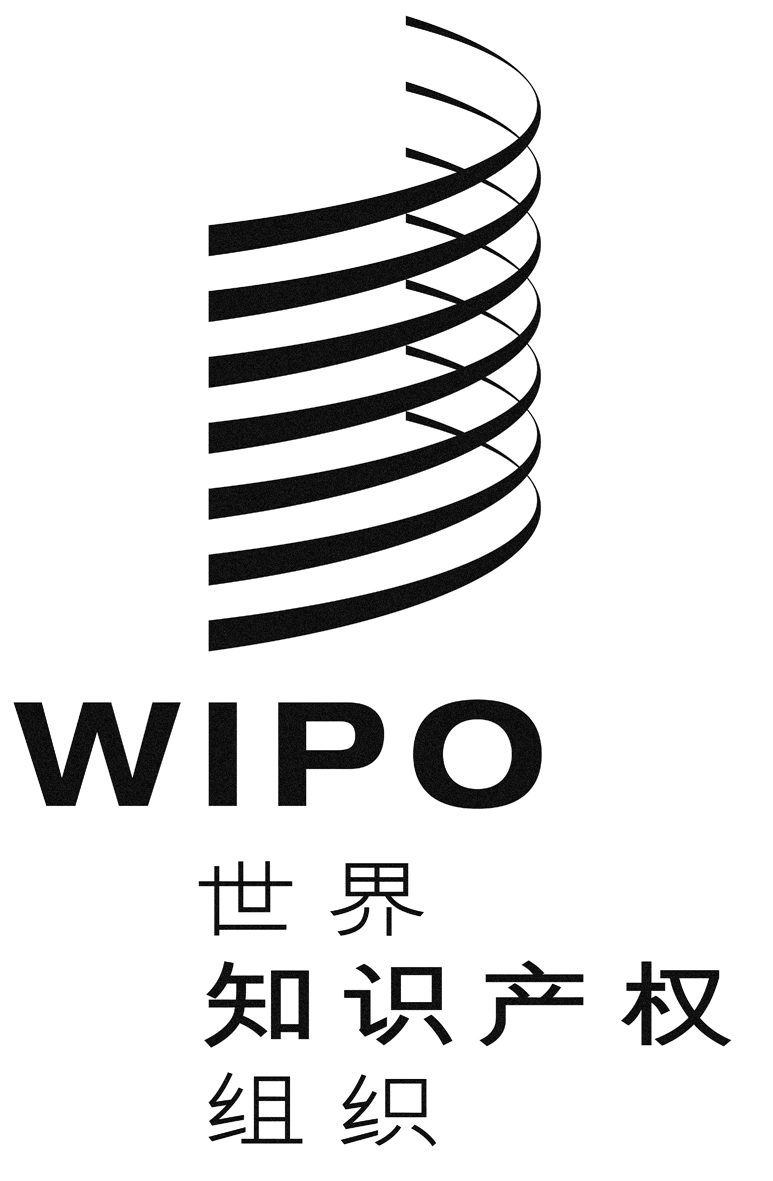 CPCT/CTC/28/4PCT/CTC/28/4PCT/CTC/28/4原 文：英文原 文：英文原 文：英文日 期：2015年5月29日  日 期：2015年5月29日  日 期：2015年5月29日  